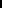 ИМЕНА И ФАМИЛИИ ИГРОКОВ, ТРЕНЕРОВ И СУДЕЙ ЗАНОСЯТСЯ В ПРОТОКОЛ ПОЛНОСТЬЮЗамечания Главного судьи игры о дисциплинарных нарушениях игроков и представителей команд, наложении больших, дисциплинарных до конца игры штрафов и матч-штрафов (с обязательным указанием нарушения согласно Ругламента):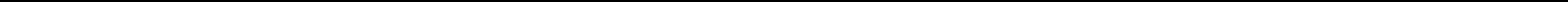 Замечания Главного судьи и Инспектора по проведению игры:Уведомление врачей команд о травмах игроков:Уведомление представителей команд о подаче протеста:№Сокращения наименований нарушений1Агрессор в дракеАГРЕС2Атака в голову или шеюАТ-В-ГОЛ3Атака вратаряАТ-ВР4Атака сзадиАТ-СЗ5БлокировкаБЛОК6Бросок клюшкиБР-КЛ7Выброс шайбыВБ-ШБ8ГрубостьГРУБ9Дисциплинарный штрафДИСЦ10Дисциплинарный до конца матчаДИС-КН11ДракаДРАКА12Зачинщик дракиЗАЧИН13Задержка игрыЗД-ИГ14Задержка клюшки соперникаЗД-КЛ-СП15Задержка клюшкойЗД-КЛ16Задержка соперникаЗД-СП17Задержка шайбы рукамиЗД-ШБ18Игра со сломанной клюшкойСЛ-КЛ19Игра высоко поднятой клюшкойВП-КЛ20Колющий ударКЛ-УД21Малый скамеечный штрафСК-ШТ22Матч-штрафМШ23Неправильная атакаНП-АТ24Нарушение численного составаЧС-СТ25Нестандартная клюшкаНС-КЛ26Опасное снаряжениеНАР-ЭК27Оскорбление судей и неспортивное поведениеНС-ПВ28Отказ начать игруОТ-ИГ29ОтсечениеОТСЧ30ПлевокПЛЕВОК31ПодножкаПОДН32ПодсечкаПОДС33Предупреждение инфекцийПР-ИН34Покидание скамейки /штрафников|запасных|во времяПК-СК34конфликта/ПК-СКконфликта/35Сдвиг воротСД-ВР36СимуляцияСИМ37Толчок на бортТЛ-БР38Толчок  клюшкойТЛ-КЛ39Удар головойУД-ГОЛ40Удар клюшкойУД-КЛ41Удар концом клюшкиУД-К-КЛ42Удар коленомУД-КОЛ43Удар локтемУД-ЛОК44Удар ногойУД-НГ45УкусУКУС46Физический контакт со зрителемКН-ЗРШтрафы вратаря /игра за красной линией|покидание47площади ворот в конфликте|помещающий шайбу на сеткуШТ-ВРворот|отправляющийся к скамейке в остановке/Броски определяющие победителя"А"Номер команды "А" (помечается*,если начинает серию ПБ первым)"Б"Номер команды "Б" (помечается*,если начинает серию ПБ первым)Вр."А"Номер вратаря команды "А", защищающего ворота в серии БПВр."Б"Номер вратаря команды "Б", защищающего ворота в серии БПРезультатРезультат после выполнения БПТаблица условных обозначенийТаблица условных обозначенийТаблица условных обозначенийТаблица условных обозначенийТаблица условных обозначенийТаблица условных обозначенийТаблица условных обозначенийТаблица условных обозначенийТаблица условных обозначенийВид соревнованийВид соревнованийВид соревнованийНазвание турнираНазвание турнираНазвание турнираНазвание турнираНазвание турнираМесто проведенияМесто проведенияМесто проведенияНазвание арены, где проходит играНазвание арены, где проходит играНазвание арены, где проходит играНазвание арены, где проходит играНазвание арены, где проходит играНазвание арены, где проходит играНазвание арены, где проходит играНазвание арены, где проходит играДатаДатаДата проведения игрыДата проведения игрыДата проведения игрыДата проведения игрыДата проведения игрыВремяВремяВремя начала игрыВремя начала игрыВремя начала игрыВремя начала игрыВремя начала игрыГод рожденияГод рожденияГод рождения игроковГод рождения игроковГод рождения игроковГод рождения игроковГод рождения игроковИгра №Игра №Порядок номера игры в календаре турнираПорядок номера игры в календаре турнираПорядок номера игры в календаре турнираПорядок номера игры в календаре турнираПорядок номера игры в календаре турнираПорядок номера игры в календаре турнираПорядок номера игры в календаре турнираПорядок номера игры в календаре турнираПорядок номера игры в календаре турнираПорядок номера игры в календаре турнираЗрители (чел)Зрители (чел)Количество зрителей, присутствующих на игреКоличество зрителей, присутствующих на игреКоличество зрителей, присутствующих на игреКоличество зрителей, присутствующих на игреКоличество зрителей, присутствующих на игреКоличество зрителей, присутствующих на игреКоличество зрителей, присутствующих на игреКоличество зрителей, присутствующих на игреКоличество зрителей, присутствующих на игреКоличество зрителей, присутствующих на игреКоличество зрителей, присутствующих на игреКоличество зрителей, присутствующих на игре"А""А"Название команды-хозяина поляНазвание команды-хозяина поляНазвание команды-хозяина поляНазвание команды-хозяина поляНазвание команды-хозяина поляНазвание команды-хозяина поляНазвание команды-хозяина поляНазвание команды-хозяина поля"Б""Б"Название команды гостейНазвание команды гостейНазвание команды гостейНазвание команды гостейНазвание команды гостейНазвание команды гостейНазвание команды гостейНазвание команды гостей№№Номер игрока (в первые две позиции заносятся номера вратарей, аНомер игрока (в первые две позиции заносятся номера вратарей, аНомер игрока (в первые две позиции заносятся номера вратарей, аНомер игрока (в первые две позиции заносятся номера вратарей, аНомер игрока (в первые две позиции заносятся номера вратарей, аНомер игрока (в первые две позиции заносятся номера вратарей, аНомер игрока (в первые две позиции заносятся номера вратарей, аНомер игрока (в первые две позиции заносятся номера вратарей, аНомер игрока (в первые две позиции заносятся номера вратарей, аНомер игрока (в первые две позиции заносятся номера вратарей, аНомер игрока (в первые две позиции заносятся номера вратарей, аНомер игрока (в первые две позиции заносятся номера вратарей, аНомер игрока (в первые две позиции заносятся номера вратарей, а№№далее номера игроков по возрастанию их номеров)далее номера игроков по возрастанию их номеров)далее номера игроков по возрастанию их номеров)далее номера игроков по возрастанию их номеров)далее номера игроков по возрастанию их номеров)далее номера игроков по возрастанию их номеров)далее номера игроков по возрастанию их номеров)далее номера игроков по возрастанию их номеров)далее номера игроков по возрастанию их номеров)далее номера игроков по возрастанию их номеров)далее номера игроков по возрастанию их номеров)далее номера игроков по возрастанию их номеров)далее номера игроков по возрастанию их номеров)далее номера игроков по возрастанию их номеров)далее номера игроков по возрастанию их номеров)далее номера игроков по возрастанию их номеров)далее номера игроков по возрастанию их номеров)далее номера игроков по возрастанию их номеров)далее номера игроков по возрастанию их номеров)далее номера игроков по возрастанию их номеров)далее номера игроков по возрастанию их номеров)далее номера игроков по возрастанию их номеров)далее номера игроков по возрастанию их номеров)далее номера игроков по возрастанию их номеров)Фамилия, имя (К/А)Фамилия, имя (К/А)Фамилия, имя (К/А)Фамилия, имя игрока; К-капитан, А-ассистент капитанаФамилия, имя игрока; К-капитан, А-ассистент капитанаФамилия, имя игрока; К-капитан, А-ассистент капитанаФамилия, имя игрока; К-капитан, А-ассистент капитанаФамилия, имя игрока; К-капитан, А-ассистент капитанаФамилия, имя игрока; К-капитан, А-ассистент капитанаФамилия, имя игрока; К-капитан, А-ассистент капитанаФамилия, имя игрока; К-капитан, А-ассистент капитанаФамилия, имя игрока; К-капитан, А-ассистент капитанаФамилия, имя игрока; К-капитан, А-ассистент капитанаФамилия, имя игрока; К-капитан, А-ассистент капитанаФамилия, имя игрока; К-капитан, А-ассистент капитанаПзПзПозиция игрокаПозиция игрокаПозиция игрокаПозиция игрокаИгИгСловами "Да" или "Нет" отмечаются игроки (не) принимающие участие вСловами "Да" или "Нет" отмечаются игроки (не) принимающие участие вСловами "Да" или "Нет" отмечаются игроки (не) принимающие участие вСловами "Да" или "Нет" отмечаются игроки (не) принимающие участие вСловами "Да" или "Нет" отмечаются игроки (не) принимающие участие вСловами "Да" или "Нет" отмечаются игроки (не) принимающие участие вСловами "Да" или "Нет" отмечаются игроки (не) принимающие участие вСловами "Да" или "Нет" отмечаются игроки (не) принимающие участие вСловами "Да" или "Нет" отмечаются игроки (не) принимающие участие вСловами "Да" или "Нет" отмечаются игроки (не) принимающие участие вСловами "Да" или "Нет" отмечаются игроки (не) принимающие участие вСловами "Да" или "Нет" отмечаются игроки (не) принимающие участие вСловами "Да" или "Нет" отмечаются игроки (не) принимающие участие вИгИгигреигреигреигреигреигреигреигреВзятие воротВзятие ворот#Порядковый номер взятия воротПорядковый номер взятия воротПорядковый номер взятия воротПорядковый номер взятия воротПорядковый номер взятия воротПорядковый номер взятия воротПорядковый номер взятия воротПорядковый номер взятия воротВремяВремяВремя игры в момент взятия воротВремя игры в момент взятия воротВремя игры в момент взятия воротВремя игры в момент взятия воротВремя игры в момент взятия воротВремя игры в момент взятия воротВремя игры в момент взятия воротВремя игры в момент взятия воротГГНомер игрока, забросившего шайбуНомер игрока, забросившего шайбуНомер игрока, забросившего шайбуНомер игрока, забросившего шайбуНомер игрока, забросившего шайбуНомер игрока, забросившего шайбуНомер игрока, забросившего шайбуНомер игрока, забросившего шайбуППНомер игрока, сделавшего результативную передачуНомер игрока, сделавшего результативную передачуНомер игрока, сделавшего результативную передачуНомер игрока, сделавшего результативную передачуНомер игрока, сделавшего результативную передачуНомер игрока, сделавшего результативную передачуНомер игрока, сделавшего результативную передачуНомер игрока, сделавшего результативную передачуНомер игрока, сделавшего результативную передачуНомер игрока, сделавшего результативную передачуНомер игрока, сделавшего результативную передачуНомер игрока, сделавшего результативную передачуИгровая ситуация (+1=большинство 5 на 4, 4 на 3; +2=большинство 5 наИгровая ситуация (+1=большинство 5 на 4, 4 на 3; +2=большинство 5 наИгровая ситуация (+1=большинство 5 на 4, 4 на 3; +2=большинство 5 наИгровая ситуация (+1=большинство 5 на 4, 4 на 3; +2=большинство 5 наИгровая ситуация (+1=большинство 5 на 4, 4 на 3; +2=большинство 5 наИгровая ситуация (+1=большинство 5 на 4, 4 на 3; +2=большинство 5 наИгровая ситуация (+1=большинство 5 на 4, 4 на 3; +2=большинство 5 наИгровая ситуация (+1=большинство 5 на 4, 4 на 3; +2=большинство 5 наИгровая ситуация (+1=большинство 5 на 4, 4 на 3; +2=большинство 5 наИгровая ситуация (+1=большинство 5 на 4, 4 на 3; +2=большинство 5 наИгровая ситуация (+1=большинство 5 на 4, 4 на 3; +2=большинство 5 наИгровая ситуация (+1=большинство 5 на 4, 4 на 3; +2=большинство 5 наИгровая ситуация (+1=большинство 5 на 4, 4 на 3; +2=большинство 5 наИСИС3; -1=меньшинство 4 на 5, 3 на 4; -2=меньшинство 3 на 5; ПВ-пустые3; -1=меньшинство 4 на 5, 3 на 4; -2=меньшинство 3 на 5; ПВ-пустые3; -1=меньшинство 4 на 5, 3 на 4; -2=меньшинство 3 на 5; ПВ-пустые3; -1=меньшинство 4 на 5, 3 на 4; -2=меньшинство 3 на 5; ПВ-пустые3; -1=меньшинство 4 на 5, 3 на 4; -2=меньшинство 3 на 5; ПВ-пустые3; -1=меньшинство 4 на 5, 3 на 4; -2=меньшинство 3 на 5; ПВ-пустые3; -1=меньшинство 4 на 5, 3 на 4; -2=меньшинство 3 на 5; ПВ-пустые3; -1=меньшинство 4 на 5, 3 на 4; -2=меньшинство 3 на 5; ПВ-пустые3; -1=меньшинство 4 на 5, 3 на 4; -2=меньшинство 3 на 5; ПВ-пустые3; -1=меньшинство 4 на 5, 3 на 4; -2=меньшинство 3 на 5; ПВ-пустые3; -1=меньшинство 4 на 5, 3 на 4; -2=меньшинство 3 на 5; ПВ-пустые3; -1=меньшинство 4 на 5, 3 на 4; -2=меньшинство 3 на 5; ПВ-пустые3; -1=меньшинство 4 на 5, 3 на 4; -2=меньшинство 3 на 5; ПВ-пустыеворота; ШБ-штрафной бросок; БП-броски определяющие победителя)ворота; ШБ-штрафной бросок; БП-броски определяющие победителя)ворота; ШБ-штрафной бросок; БП-броски определяющие победителя)ворота; ШБ-штрафной бросок; БП-броски определяющие победителя)ворота; ШБ-штрафной бросок; БП-броски определяющие победителя)ворота; ШБ-штрафной бросок; БП-броски определяющие победителя)ворота; ШБ-штрафной бросок; БП-броски определяющие победителя)ворота; ШБ-штрафной бросок; БП-броски определяющие победителя)ворота; ШБ-штрафной бросок; БП-броски определяющие победителя)ворота; ШБ-штрафной бросок; БП-броски определяющие победителя)ворота; ШБ-штрафной бросок; БП-броски определяющие победителя)ворота; ШБ-штрафной бросок; БП-броски определяющие победителя)ворота; ШБ-штрафной бросок; БП-броски определяющие победителя)УдаленияУдаления№№Номер оштрафованного игрока (или "К"-командный штраф)Номер оштрафованного игрока (или "К"-командный штраф)Номер оштрафованного игрока (или "К"-командный штраф)Номер оштрафованного игрока (или "К"-командный штраф)Номер оштрафованного игрока (или "К"-командный штраф)Номер оштрафованного игрока (или "К"-командный штраф)Номер оштрафованного игрока (или "К"-командный штраф)Номер оштрафованного игрока (или "К"-командный штраф)Номер оштрафованного игрока (или "К"-командный штраф)Номер оштрафованного игрока (или "К"-командный штраф)Номер оштрафованного игрока (или "К"-командный штраф)Номер оштрафованного игрока (или "К"-командный штраф)Номер оштрафованного игрока (или "К"-командный штраф)МинМинКоличество минут штрафа (2,5,10,25 или "ШБ" при штрафном броске)Количество минут штрафа (2,5,10,25 или "ШБ" при штрафном броске)Количество минут штрафа (2,5,10,25 или "ШБ" при штрафном броске)Количество минут штрафа (2,5,10,25 или "ШБ" при штрафном броске)Количество минут штрафа (2,5,10,25 или "ШБ" при штрафном броске)Количество минут штрафа (2,5,10,25 или "ШБ" при штрафном броске)Количество минут штрафа (2,5,10,25 или "ШБ" при штрафном броске)Количество минут штрафа (2,5,10,25 или "ШБ" при штрафном броске)Количество минут штрафа (2,5,10,25 или "ШБ" при штрафном броске)Количество минут штрафа (2,5,10,25 или "ШБ" при штрафном броске)Количество минут штрафа (2,5,10,25 или "ШБ" при штрафном броске)Количество минут штрафа (2,5,10,25 или "ШБ" при штрафном броске)Количество минут штрафа (2,5,10,25 или "ШБ" при штрафном броске)ПрПрИндексация штрафовИндексация штрафовИндексация штрафовИндексация штрафовИндексация штрафовНачНачФактическое начало отбывания штрафного времениФактическое начало отбывания штрафного времениФактическое начало отбывания штрафного времениФактическое начало отбывания штрафного времениФактическое начало отбывания штрафного времениФактическое начало отбывания штрафного времениФактическое начало отбывания штрафного времениФактическое начало отбывания штрафного времениФактическое начало отбывания штрафного времениФактическое начало отбывания штрафного времениФактическое начало отбывания штрафного времениФактическое начало отбывания штрафного времениОкончОкончФактическое окончание штрафного времениФактическое окончание штрафного времениФактическое окончание штрафного времениФактическое окончание штрафного времениФактическое окончание штрафного времениФактическое окончание штрафного времениФактическое окончание штрафного времениФактическое окончание штрафного времениФактическое окончание штрафного времениФактическое окончание штрафного времениТренерТренерФамилия, имя тренера командыФамилия, имя тренера командыФамилия, имя тренера командыФамилия, имя тренера командыФамилия, имя тренера командыФамилия, имя тренера командыФамилия, имя тренера командыФамилия, имя тренера командыПодписьПодписьПодпись тренера командыПодпись тренера командыПодпись тренера командыПодпись тренера командыПодпись тренера командыПодпись тренера командыПодпись тренера командыПодпись тренера командыВремя игры вратарейВремя игры вратарейВремя игры вратарейВремя игры вратарейВремя игры вратарейВремя игры вратарейВремя игры вратарейВремяВремяВремя игры, когда вратарь вступил в игру или вышел из игрыВремя игры, когда вратарь вступил в игру или вышел из игрыВремя игры, когда вратарь вступил в игру или вышел из игрыВремя игры, когда вратарь вступил в игру или вышел из игрыВремя игры, когда вратарь вступил в игру или вышел из игрыВремя игры, когда вратарь вступил в игру или вышел из игрыВремя игры, когда вратарь вступил в игру или вышел из игрыВремя игры, когда вратарь вступил в игру или вышел из игрыВремя игры, когда вратарь вступил в игру или вышел из игрыВремя игры, когда вратарь вступил в игру или вышел из игрыВремя игры, когда вратарь вступил в игру или вышел из игрыВремя игры, когда вратарь вступил в игру или вышел из игрыВремя игры, когда вратарь вступил в игру или вышел из игры"А""А"Номер вратаря команды "А", который вступил в игру или вышел из игрыНомер вратаря команды "А", который вступил в игру или вышел из игрыНомер вратаря команды "А", который вступил в игру или вышел из игрыНомер вратаря команды "А", который вступил в игру или вышел из игрыНомер вратаря команды "А", который вступил в игру или вышел из игрыНомер вратаря команды "А", который вступил в игру или вышел из игрыНомер вратаря команды "А", который вступил в игру или вышел из игрыНомер вратаря команды "А", который вступил в игру или вышел из игрыНомер вратаря команды "А", который вступил в игру или вышел из игрыНомер вратаря команды "А", который вступил в игру или вышел из игрыНомер вратаря команды "А", который вступил в игру или вышел из игрыНомер вратаря команды "А", который вступил в игру или вышел из игрыНомер вратаря команды "А", который вступил в игру или вышел из игры"Б""Б"Номер вратаря команды "Б", который вступил в игру или вышел из игрыНомер вратаря команды "Б", который вступил в игру или вышел из игрыНомер вратаря команды "Б", который вступил в игру или вышел из игрыНомер вратаря команды "Б", который вступил в игру или вышел из игрыНомер вратаря команды "Б", который вступил в игру или вышел из игрыНомер вратаря команды "Б", который вступил в игру или вышел из игрыНомер вратаря команды "Б", который вступил в игру или вышел из игрыНомер вратаря команды "Б", который вступил в игру или вышел из игрыНомер вратаря команды "Б", который вступил в игру или вышел из игрыНомер вратаря команды "Б", который вступил в игру или вышел из игрыНомер вратаря команды "Б", который вступил в игру или вышел из игрыНомер вратаря команды "Б", который вступил в игру или вышел из игрыНомер вратаря команды "Б", который вступил в игру или вышел из игры  Результат по  Результат поПериод 1,2,3, ОТ-овертайм, БП- броски определяющие победителя, ОБЩ-общая сумма данных в строкеПериод 1,2,3, ОТ-овертайм, БП- броски определяющие победителя, ОБЩ-общая сумма данных в строкеПериод 1,2,3, ОТ-овертайм, БП- броски определяющие победителя, ОБЩ-общая сумма данных в строкеПериод 1,2,3, ОТ-овертайм, БП- броски определяющие победителя, ОБЩ-общая сумма данных в строкеПериод 1,2,3, ОТ-овертайм, БП- броски определяющие победителя, ОБЩ-общая сумма данных в строкеПериод 1,2,3, ОТ-овертайм, БП- броски определяющие победителя, ОБЩ-общая сумма данных в строкеПериод 1,2,3, ОТ-овертайм, БП- броски определяющие победителя, ОБЩ-общая сумма данных в строкеПериод 1,2,3, ОТ-овертайм, БП- броски определяющие победителя, ОБЩ-общая сумма данных в строкеПериод 1,2,3, ОТ-овертайм, БП- броски определяющие победителя, ОБЩ-общая сумма данных в строкеПериод 1,2,3, ОТ-овертайм, БП- броски определяющие победителя, ОБЩ-общая сумма данных в строкеПериод 1,2,3, ОТ-овертайм, БП- броски определяющие победителя, ОБЩ-общая сумма данных в строкеПериод 1,2,3, ОТ-овертайм, БП- броски определяющие победителя, ОБЩ-общая сумма данных в строкеПериод 1,2,3, ОТ-овертайм, БП- броски определяющие победителя, ОБЩ-общая сумма данных в строке  периодам  периодамВзятие ворот "А"и"Б"Взятие ворот "А"и"Б"Взятие ворот "А"и"Б"Количество голов команд "А" и "Б" (по периодам)Количество голов команд "А" и "Б" (по периодам)Количество голов команд "А" и "Б" (по периодам)Количество голов команд "А" и "Б" (по периодам)Количество голов команд "А" и "Б" (по периодам)Количество голов команд "А" и "Б" (по периодам)Количество голов команд "А" и "Б" (по периодам)Количество голов команд "А" и "Б" (по периодам)Количество голов команд "А" и "Б" (по периодам)Количество голов команд "А" и "Б" (по периодам)Количество голов команд "А" и "Б" (по периодам)Количество голов команд "А" и "Б" (по периодам)Штр. время "А"и"Б"Штр. время "А"и"Б"Штр. время "А"и"Б"Количество минут штрафа команд "А" и "Б" (по периодам)Количество минут штрафа команд "А" и "Б" (по периодам)Количество минут штрафа команд "А" и "Б" (по периодам)Количество минут штрафа команд "А" и "Б" (по периодам)Количество минут штрафа команд "А" и "Б" (по периодам)Количество минут штрафа команд "А" и "Б" (по периодам)Количество минут штрафа команд "А" и "Б" (по периодам)Количество минут штрафа команд "А" и "Б" (по периодам)Количество минут штрафа команд "А" и "Б" (по периодам)Количество минут штрафа команд "А" и "Б" (по периодам)Количество минут штрафа команд "А" и "Б" (по периодам)Количество минут штрафа команд "А" и "Б" (по периодам)Время игрыВремя игрыНачалоНачалоФактическое время начала игрыФактическое время начала игрыФактическое время начала игрыФактическое время начала игрыФактическое время начала игрыФактическое время начала игрыФактическое время начала игрыФактическое время начала игрыОкончаниеОкончаниеФактическое время окончания игрыФактическое время окончания игрыФактическое время окончания игрыФактическое время окончания игрыФактическое время окончания игрыФактическое время окончания игрыФактическое время окончания игрыФактическое время окончания игрыТайм-аут "А"Тайм-аут "А"Время игры, когда команда хозяев "А" взяла тайм-аутВремя игры, когда команда хозяев "А" взяла тайм-аутВремя игры, когда команда хозяев "А" взяла тайм-аутВремя игры, когда команда хозяев "А" взяла тайм-аутВремя игры, когда команда хозяев "А" взяла тайм-аутВремя игры, когда команда хозяев "А" взяла тайм-аутВремя игры, когда команда хозяев "А" взяла тайм-аутВремя игры, когда команда хозяев "А" взяла тайм-аутВремя игры, когда команда хозяев "А" взяла тайм-аутВремя игры, когда команда хозяев "А" взяла тайм-аутВремя игры, когда команда хозяев "А" взяла тайм-аутВремя игры, когда команда хозяев "А" взяла тайм-аутТайм-аут "Б"Тайм-аут "Б"Время игры, когда команда гостей "Б" взяла тайм-аутВремя игры, когда команда гостей "Б" взяла тайм-аутВремя игры, когда команда гостей "Б" взяла тайм-аутВремя игры, когда команда гостей "Б" взяла тайм-аутВремя игры, когда команда гостей "Б" взяла тайм-аутВремя игры, когда команда гостей "Б" взяла тайм-аутВремя игры, когда команда гостей "Б" взяла тайм-аутВремя игры, когда команда гостей "Б" взяла тайм-аутВремя игры, когда команда гостей "Б" взяла тайм-аутВремя игры, когда команда гостей "Б" взяла тайм-аутВремя игры, когда команда гостей "Б" взяла тайм-аутВремя игры, когда команда гостей "Б" взяла тайм-аутВремя игры вратарейВремя игры вратарейВремя игры вратарейВремя игры вратарейВремя игры вратарейБроски определяющие победителяБроски определяющие победителяБроски определяющие победителяБроски определяющие победителяБроски определяющие победителяБроски определяющие победителяБроски определяющие победителяБроски определяющие победителяВремя'А''Б''А''Б'Вр.'А'Вр.'Б'Результат© L-protokol© L-protokol© L-protokolПодпись главного судьи:Подпись секретаря:Главный тренер - команда "А":Главный тренер - команда "Б":